Publicado en  el 16/12/2016 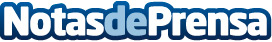 Murcia acoge el II Encuentro Nacional de Guías Oficiales de Turismo de EspañaEl encuentro concentrar´a amás de un centenar de guías oficiales de turismo y tendrá lugar desde hoy hasta el próximo sábadoDatos de contacto:Nota de prensa publicada en: https://www.notasdeprensa.es/murcia-acoge-el-ii-encuentro-nacional-de-guias Categorias: Murcia Turismo http://www.notasdeprensa.es